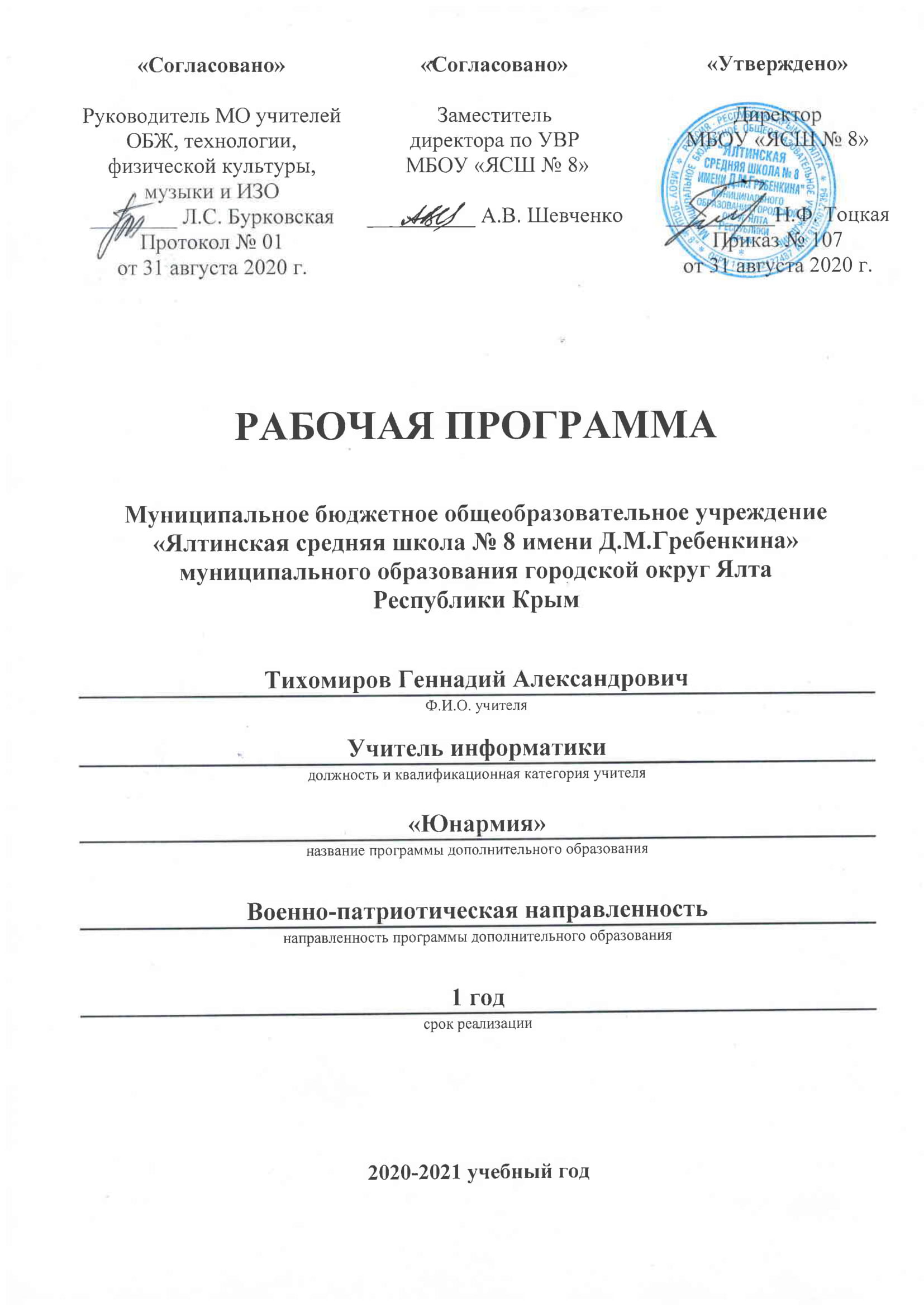 Настоящая рабочая программа дополнительного образования «ЮНАРМИЯ»  военно-патриотической направленности для 5 - 6 классов разработана в соответствии Государственной программой «Патриотическое воспитание граждан Российской Федерации 2016-2020 годы», утверждённой постановлением Правительства Российской Федерации от 30 декабря 2015 г. № 1493, на основании решений совещания по вопросам развития  Всероссийского детско-юношеского военно-патриотического общественного движения «ЮНАРМИЯ» при Аппарате полномочного представителя Президента Российской Федерации в Южном федеральном округе (от 28 июня 2017 года № А 52-2754-29).Цель программы:всестороннее развитие личности детей и подростков, удовлетворение их индивидуальных потребностей в интеллектуальном, нравственном и физическом совершенствовании; повышение в обществе авторитета и престижа военной службы; воспитание любви к малой Родине и Отечеству, а также сохранение и преумножение патриотических традиций; формирование у молодежи готовности и практической способности к выполнению гражданского долга и конституционных обязанностей по защите Отечества.Задачи программы: Обучающие:углубить знания по истории и географии Российской Федерации и Республики Крым;приобрести знания о военной истории Отечества;сформировать    профессионально    значимые    качества   и    умения, верности конституционному и военному долгу.Развивающие:сформировать потребности воспитанников в постоянном пополнении своих знаний в укреплении своего здоровья;подготовить подрастающее поколение к военной службе;сформирование навыки самообслуживания;сформировать потребности к самообразованию, самоопределению, самореализации и выработке адекватной самооценки;развивать память, логическое мышление.Воспитательные:воспитание морально-волевых качеств личности;воспитание уважения к Российской армии;воспитание сознательной дисциплины и культуры поведения;воспитание ответственности за порученное дело;формирование чувств взаимоуважения и взаимопонимания и взаимоподдержки, чувства коллективизма;формирование устойчиво-позитивного отношения к окружающему миру;воспитание у подростков готовности к защите Отечества, действиям в экстремальных ситуациях;воспитать у подростков способности к лидерству, способности в критической ситуации взять на себя всю полноту ответственности за себя и всех членов коллектива.обучение участников Движения, как один из способов, осуществляется в военно-патриотическом кружке при образовательном учреждении. К занятиям в кружке на добровольной основе привлекаются обучающиеся в возрасте 11-17 лет, что соответствует Уставу Движения.Обучающиеся должны знать:историю своего народа и страны символы государствасостав ВС  РФосновы медициныосновы ЗОЖприемы самозащитыосновы стрельбыОбучающиеся должны иметь представления: о воинской истории Отечества; о Воинской службе в вооруженных силах РФ; структуре Вооруженных сил РФ; медико-санитарной подготовке; о самозащите в экстремальных ситуациях; строевой подготовке.Обучающиеся должны уметь: выполнять двигательные действия на быстроту и выносливость; выполнять строевые упражнения; пользоваться средствами индивидуальной защиты; стрелять; ориентироваться на местности; оказывать первую медицинскую помощь.Ожидаемый результат:воспитанники кружка достигнут общекультурного уровня образования по истории родного края, овладеют основами познавательной деятельности, культурой мышления;воспитанники кружка освоят правила безопасного поведения в повседневной жизни, принципы здорового образа жизни, изучат способы безопасности жизнедеятельности, подготовятся к действиям в чрезвычайных ситуациях и экстремальных условиях;сформируются знания в области краеведения, физической культуры, медицины и начала допризывной подготовки;Качества личности, которые могут быть развиты у обучающихся в процессе реализации программыОтличительной особенностью данной программы является то, что в ней созданы благоприятные условия для формирования и развития личности. Обладающей качествами гражданина, патриота своей родины и способной успешно исполнять гражданские обязанности в мирное время.Основными формами учета знаний и умений  будут: теоретические занятия; семинары, практикумы, конференции; просмотр учебных кинофильмов и видеоматериалов; изучение художественной и специальной литературы; практические занятия по допризывной физической подготовке и военно-спортивным дисциплинам, подготовка к сдаче норм ГТО; встречи с участниками событий и экспертами; практические занятия по спортивному ориентированию; тренинги по подготовке к военно-тактической игре «Зарница» и др.; туристические походы (полевые выходы) и экскурсии; участие в школьных и городских военно-спортивных соревнованиях; участие в вахтах памяти, поисковой работе, уход за памятными местами.Контроль и оценка результатов освоения программы дополнительного образования зависит от тематики и содержания изучаемой темы. Продуктивным будет контроль в процессе организации следующих форм деятельности: презентации; творческие отчеты, спортивные показатели и т.п.Подобная организация учета знаний и умений для контроля и оценки результатов освоения программы дополнительного образования будет способствовать формированию высокого патриотического сознания, чувства верности своему Отечеству, готовности к выполнению гражданского долга и конституционных обязанностей по защите интересов Родины.Обучающиеся должны знать: общие сведения о ВС РФ, ПМП, о приемах самозащиты, о стрелковой стрельбе.СОДЕРЖАНИЕ ПРОГРАММЫ ДОПОЛНИТЕЛЬНОГО ОБРАЗОВАНИЯ5 - 6 классыТема 1. Вводное занятие (2 ч.)Развитие Всероссийского военно-патриотического детско-юношеского движения «ЮНАРМИЯ». Ознакомление с планом работы кружка, расписанием занятий. Правила поведения обучающихся в образовательном учреждении. Инструктаж по технике безопасности. Соблюдение правил пожарной безопасности, правил дорожного движения, правил поведения в общественных местах и т.п.Тема 2. Экскурсии. Практика 2 часа. Экскурсия в в/ч Историко-культурный раздел (20 ч.)Тема 3. История патриотических движений. Страницы истории отечественных детско-юношеских патриотических движений (скаутское движение в Российской империи, пионерия в СССР, военно-тактические игры «Зарница», «Орленок»). (2 часа)Тема 4. Начало Великой Отечественной войны. Нападение фашистской Германии и ее союзников на СССР. Оборона города Севастополя. Оборона города Керчь. (2 часа)Тема 5. Партизанское движение в Крыму. Организация партизанского сопротивления на оккупированных территориях. А.В. Мокроусов. Партизанские районы в Крыму. Соединения партизанских отрядов Крыма. Бешуйский бой. Села, уничтоженные картелями за помощь партизанам. (2 часа)Тема 6. Освобождение Отечества от немецко-фашистских захватчиков. Сталинградская битва. Освобождение города Севастополя и Крыма. Освобождение территории СССР. Капитуляция Германии (2 часа)Практические занятия. (12 часов) Просмотр учебных и художественных фильмов. Экскурсии в музеи, мемориальный комплекс жертв концентрационного лагеря в совхозе «Красный». Встречи с участниками боевых действий, Героями Российской Федерации. Экскурсионные выезды в места боевой и партизанской славы.Раздел «Специальная и тактическая подготовка» (134 ч.)Тема 7. Организация и структура Вооруженных Сил Российской Федерации   (27 часов).Виды Вооружённых Сил, рода войск и их назначение. Устав внутренней службы Вооруженных Сил Российской Федерации. Общие обязанности военнослужащих. Начальники и подчинённые, старшие и младшие. Отдание воинской чести, порядок выполнения приказания и воинская вежливость. Знамя части - символ воинской чести, доблести и славы. Суточный наряд роты и его обязанности. Размещение военнослужащих и внутренний порядок. Распределение времени и внутренний порядок (9 часов).Практические   занятия (18 часов).  Отработка навыков строевой подготовки.Тема 8. Военная форма. Воинские звания. Боевые награды Российской Федерации (14 часов).Создание военной формы. Воинские звания, знаки различия. Государственные награды Российской Федерации. Ведомственные знаки отличия Министерства обороны Российской Федерации. Государственные награды Республики Крым. Порядок ношения (7 часов).Практические занятия (7 часов). Просмотр учебных и художественных фильмов. Экскурсии. Посещение музеев боевой славы. Определение видов формы и знаков отличия. Определение наград.Тема 9. Тактическая подготовка (27 часов)Характеристика современного боя. Основы боевых действий подразделений различных видов войск. Виды общевойскового боя и их характеристика. Средства борьбы, применяемые в бою. Внезапность и инициатива в бою. Сигналы управления в бою. Ориентирование на местности. План и карта. Компас. Общее устройство автомата АК-47. (9 часов)Практические   занятия.    Сигналы   управления   в   бою.   Просмотр учебных и художественных фильмов. Тактические игры. Изучение массогабаритной модели автомата АК-47. Спортивное ориентирование (18 часов)Тема 10. Медико-санитарная подготовка (16 часов)Гигиена, профилактика заболеваний, режим, закаливание, здоровый образ жизни. Анатомическое строение человека. Первая помощь при утоплении и тепловом ударе. Оказание первой медицинской помощи при отравлении техническими жидкостями и поражении электрическим током. Случаи травм и заболеваний. Определение состояния пострадавшего. Понятие о ране. Наложение повязок. Кровотечение. Виды кровотечения, остановка кровотечений, наложение повязок. Мозоли, нарывы. Обморожение. Транспортировка пострадавшего. Средства защиты органов дыхания. Назначение и общее устройство общевойскового противогаза. Пользование поврежденным противогазом. Назначение и общее устройство респиратора. Отравляющие вещества (10 часа)Практические занятия (6 часов) Отработка приемов оказания первой доврачебной помощи и транспортировки пострадавшего. Экскурсии в музеи при медицинских учреждениях. Встречи с медицинскими работниками. Отработка навыков использования противогаза. Тема 11. Военная топография и ориентирование на местности. (4 часа).Ориентирование по топографическим картам (2 часа)Ориентирование без карты (2 часа)Тема 12. Туристическая подготовка (12 часов)Техника пешеходного туризма без снаряжения (6 часов)Техника пешеходного туризма со специальным снаряжением (6 часов)Практические занятия (16 часов)Военно-спортивная игра «А ну-ка, парни!»Военно-спортивная игра «Зарница»Школа выживания (13 часов)Разведение костра, устройство временного жилища, приготовление пищи.ТЕМАТИЧЕСКОЕ ПЛАНИРОВАНИЕКАЛЕНДАРНО-ТЕМАТИЧЕСКИЙ ПЛАН5 класс – 153 часа, 6 класс – 153 часа(в неделю: пн, вт, ср, чт – 1 час; пт – 0,5 час)№ п/пОбразовательные разделы, темыК-во часовТеорияПрактика№ п/пОбразовательные разделы, темыК-во часовТеорияПрактика№ п/пОбразовательные разделы, темыК-во часовТеорияПрактика1Тема 1. Вводное занятие2202Тема 2. Экскурсии202Историко-культурный разделИсторико-культурный раздел208123Тема 3. История патриотического движения22 04Тема 4.  Начало Великой Отечественной войны22 05Тема 5.  Партизанское движение в Крыму22 06Тема 6. Освобождение Отечества от немецко-фашистских захватчиков14212Раздел. Специальная и тактическая подготовкаРаздел. Специальная и тактическая подготовка12945847Тема 7.  Организация и структура Вооруженных Сил Российской Федерации279188Тема 8. Военная форма. Воинские звания. Боевые награды Российской Федерации14779Тема 9. Тактическая подготовка2791810Тема 10.  Медико-санитарная подготовка1610611Тема 11. Военная топография и ориентирование на местности42212Тема 12. Туристическая подготовка126613Практические занятия (военно-спортивные игры )1601614Школа выживания13211Итого: 1536192№ п/пТема, содержание урокаК-вочасовДатаДатаПрим.№ п/пТема, содержание урокаК-вочасовпланфактПрим.1Тема 6. Освобождение Отечества от немецко-фашистских захватчиков.В честь 75-летия Победы в Великой Отечественной войне 2020 год в России объявлен Годом памяти и славы. 03 сентября - День окончания Второй мировой войны (1945 год).101.09.202Тема 1. Вводное занятиеПравила поведения обучающихся в образовательном учреждении. Инструктаж по технике безопасности. Соблюдение правил пожарной безопасности, правил дорожного движения, правил поведения в общественных местах. Изучение мер безопасности при проведении занятий на спортивных площадках, в тирах с оружием, в учебных классах.102.09.203Тема 1. Вводное занятиеРазвитие Всероссийского военно-патриотического детско-юношеского движения «ЮНАРМИЯ». Ознакомление с планом работы кружка, расписанием занятий. Формирование юнармейского отряда, назначение командира и заместителя командира отряда,103.09.204Тема 7. Практические занятия (строевая п-ка)Обязанности военнослужащих перед построением и встрою. Выполнение команд: «Становись», «Равняйсь», «Смирно», «Вольно», «Заправиться». Повороты на месте.0,504.09.205Тема 10. Медико-санитарная подготовкаСохранение и укрепление здоровья - важная часть подготовки к военной службе и трудовой деятельности. Профилактические прививки (вакцинация).107.09.206Тема 5. Партизанское движение в КрымуСела, уничтоженные картелями за помощь партизанам. Партизанское и подпольное движение на территории Крыма.108.09.207Тема 6. Освобождение Отечества от немецко-фашистских захватчиков09 октября - День разгрома советскими войсками немецко-фашистских войск в битве за Кавказ (1943 год).109.09.208Тема 3. История патриотических движенийПатриотическое движение в годы Великой Отечественной войны.Всероссийское детско-юношеское военно-патриотическое общественное движение.110.09.209Тема 9. Тактическая подготовкаОсновы общевойскового боя.0,511.09.2010Тема 10. Медико-санитарная подготовкаВредные привычки, их влияние на здоровье. Профилактика вредных привычек.114.09.2011Практические занятия (военно-спортивные игры)Огневая п-ка. Требования безопасности при стрельбе из пневматической винтовки. Основы и правила стрельбы из стрелкового оружия. Порядок прицеливания и производства выстрела.115.09.2012Тема 9. Тактическая подготовкаУправление подразделениями. Определение своего местоположения.116.09.2013Тема 7. Организация и структура Вооруженных Сил Российской ФедерацииОбщевоинские уставы. Военнослужащие Вооруженных Сил и взаимоотношения между ними. Единоначалие. Командиры (начальники) и подчиненные. Старшие и младшие. Воинские звания. Воинское приветствие. Воинская вежливость и поведение военнослужащих.117.09.2014Практические занятия (военно-спортивные игры)Огневая п-ка. Неполная разборка АКМ, сборка после неполной разборки.0,518.09.2015Практические занятия (военно-спортивные игры)Действие солдата в бою (правила игры спортивный лазертаг).121.09.2016Тема 7. Практические занятия (строевая п-ка)Строевые приемы и движения без оружия. Движение строевым шагом.122.09.2017Тема 10. Медико-санитарная подготовкаБиологические ритмы и их влияние на работоспособность человека.123.09.2018Тема 12. Туристическая подготовкаТуристические места Крыма.24 сентября - День Государственного герба и Государственного флага Республики Крым.Правила сбора в путешествие или поход. Как правильно укладывать рюкзак.124.09.2019Практические занятия (военно-спортивные игры)Тактическая п-ка. Изучение Положения  военно-спортивной игры «Зарница».0,525.09.2020Практические занятия (военно-спортивные игры)Тренировка выполнения элементов  военно-спортивной игры «Зарница». Выполнение упражнения N 22  - передвижения по бревну или по узкой опоре.128.09.2021Тема 10. Медико-санитарная подготовкаЗначение двигательной активности и физической культуры для здоровья человека.129.09.2022Тема 6. Освобождение Отечества от немецко-фашистских захватчиков30 сентября 2020 - 125-летие со дня рождения маршала Советского Союза  А.М. Василевского.130.09.2023Тема 7. Практические занятия (строевая п-ка)Строевые приемы и движения без оружия. Движение строевым шагом. Несение Почётного караула на Посту № 1  у мемориала "Холм Славы"101.10.2024Тема 3. История патриотических движенийФизкультурно-спортивный комплекс "Готов к труду и обороне".0,502.10.2025Тема 5. Партизанское движение в КрымуОрганизация партизанского сопротивления на оккупированных территориях. А.В. Мокроусов. Партизанские районы в Крыму. Соединения партизанских отрядов Крыма. Бешуйский бой. Ялтинский партизанский отряд. Вергасов Илья Захарович "Крымские тетради".105.10.2026Тема 9. Тактическая подготовкаОбязанности личного состава в бою. Вооружение и боевая техника.106.10.2027Тема 7. Практические занятия (строевая п-ка)Строевые приемы и движения без оружия. Движение строевым шагом.107.10.2028Тема 7. Практические занятия (строевая п-ка)Строи и управление ими. Выполнение приемов с автоматом из положения "на ремень" в положение "на грудь". Строевые приемы и движение с оружием.108.10.2029Тема 7. Практические занятия (строевая п-ка)Выполнение воинского приветствия. Выполнение приемов с автоматом из положения "на ремень" в положение "на грудь". Строевые приемы и движение с оружием.0,509.10.2030Тема 7. Практические занятия (строевая п-ка)Выход из строя и возвращение в строй.Несение Почётного караула на Посту № 1  у мемориала "Холм Славы"112.10.2031Практические занятия (военно-спортивные игры)Огневая п-ка. Выполнение упражнения учебных стрельб из пневматического оружия.113.10.2032Практические занятия (военно-спортивные игры)Огневая п-ка. Выполнение упражнения учебных стрельб из пневматического оружия.114.10.2033Тема 7. Практические занятия (строевая п-ка)Выполнение воинского приветствия.Строевые приемы в составе отделения. Исполнение строевой песни.115.10.2034Тема 7. Практические занятия (строевая п-ка)Выход из строя и возвращение в строй.Несение Почётного караула на Посту № 1  у мемориала "Холм Славы"0,516.10.2035Практические занятия (военно-спортивные игры)Огневая п-ка. Участие в соревнованиях по спортивному стрелковому многоборью.119.10.2036Практические занятия (военно-спортивные игры)Физическая п-ка. Разучивание приемов РБ на 8 счетов.120.10.2037Практические занятия (военно-спортивные игры)Огневая п-ка. Неполная разборка, сборка после неполной разборки АКМ121.10.2038Тема 9. Тактическая подготовкаНаступление. Наступление в особых условиях. Ориентирование по карте и компасу.122.10.2039Тема 11. Военная топография и ориентирование на местностиОриентирование на местности. Определение расстояний между объектами: шагами, по карте, по соотношению скоростей звука и света. Определение расстояния на слух.0,523.10.2040Тема 8. Военная форма. Воинские звания. Боевые награды Российской ФедерацииИстория создания военной формы. Основные понятия о воинской обязанности.126.10.2041Тема 7. Практические занятия (строевая п-ка)Строевые приемы в составе отделения. Исполнение строевой песни.127.10.2042Тема 12. Туристическая подготовкаТуризм, краеведение и охрана природы.Безопасность. Правила поведения на дороге.128.10.2043Тема 12. Туристическая подготовкаПонятие о туристской группе и ее комплектовании. Безопасность. Правила поведения в транспорте. Правила поведения во время проведения походов и экскурсий.129.10.2044Тема 12. Туристическая подготовкаОсобенности постановки и обустройства лагеря. Экологический десант по уборке территории  «Зеленый дозор».0,530.10.2045Тема 7. Практические занятия (строевая п-ка)Строевые приемы в составе отделения. Исполнение строевой песни.109.11.2046Тема 7. Организация и структура Вооруженных Сил Российской ФедерацииОбщевоинские уставы. Воинская дисциплина.110.11.2047Тема 12. Туристическая подготовкаПрохождение туристических маршрутов микрорайона Васильевка и пгт Советское.111.11.2048Тема 12. Туристическая подготовкаПрохождение туристических маршрутов микрорайона Васильевка и пгт Советское.  Ориентирование на местности.112.11.2049Тема 12. Туристическая подготовкаПрохождение туристических маршрутов микрорайона Васильевка и пгт Советское. Определение расстояния на карте.0,513.11.2050Тема 12. Туристическая подготовкаПрохождение туристических маршрутов микрорайона Васильевка и пгт Советское. Работа с компасом.116.11.2051Практические занятия (военно-спортивные игры)Выполнение упражнения N 1 - сгибание и разгибание рук в упоре лежа.117.11.2052Практические занятия (военно-спортивные игры)Выполнение упражнения N 4 - подтягивание на перекладине.118.11.2053Тема 9. Тактическая подготовкаДействие танкового экипажа в бою (на примере World of tanks).119.11.2054Тема 9. Тактическая подготовкаДействие танкового экипажа в бою (на примере World of tanks).0,520.11.2055Тема 6. Освобождение Отечества от немецко-фашистских захватчиков30 октября – 4 июля 1942 года – Героическая оборона Севастополя.123.11.2056Тема 6. Освобождение Отечества от немецко-фашистских захватчиков19 ноября – начало контрнаступления Красной Армии под Сталинградом. 23 ноября – Окружение 330 тысячной группировки немецко-фашистских войск под Сталинградом.124.11.2057Тема 4. Начало Великой Отечественной войны30 октября – 4 июля 1942 года – Героическая оборона Севастополя. Оборона города Керчь125.11.2058Тема 9. Тактическая подготовка23 ноября – Окружение 330 тысячной группировки немецко-фашистских войск под Сталинградом.126.11.2059Тема 9. Тактическая подготовкаИзготовление макетов существующих объектов с использованием природных материалов.0,527.11.2060Тема 6. Освобождение Отечества от немецко-фашистских захватчиков3 декабря - День Неизвестного солдата130.11.2061Тема 10. Медико-санитарная подготовкаОсновные инфекционные заболевания, их квалификация и профилактик.1 декабря - Всемирный день борьбы со СПИДом101.12.2062Тема 10. Медико-санитарная подготовкаПервая помощь при ранениях.102.12.2063Тема 10. Медико-санитарная подготовкаОсновные правила оказания первой помощи.3 декабря - Международный день инвалидов.103.12.2064Тема 12. Туристическая подготовкаОсновы безопасности и выживания в природной среде. 5 декабря - Международный день добровольца (волонтера) в России.0,504.12.2065Тема 6. Освобождение Отечества от немецко-фашистских захватчиков5 декабря - День начала контрнаступления советских войск против немецко-фашистских войск в битве под Москвой (1941 год);107.12.2066Тема 10. Медико-санитарная подготовкаПравила остановки артериального кровотечения.108.12.2067Тема 6. Освобождение Отечества от немецко-фашистских захватчиков9 Декабря - День Героев Отечества109.12.2068Тема 8. Военная форма. Воинские звания. Боевые награды Российской ФедерацииОрдена - почетные награды за воинские отличия. 10 декабря 1698 г. - Петром I учреждена первая (и высшая) награда России – императорский Орден Святого апостола Андрея Первозванного110.12.2069Тема 7. Практические занятия (строевая п-ка)Строевые приемы и движения с оружием.12 декабря - День Конституции Российской Федерации.0,511.12.2070Тема 9. Тактическая подготовкаМарш и походное охранение.12 декабря 1979 г. - руководством СССР принято решение о вводе советских войск в Афганистан114.12.2071Тема 9. Тактическая подготовкаПрименение минно-взрывных средств, минно-взрывные заграждения.115.12.2072Тема 10. Медико-санитарная подготовкаПервая помощь при травмах, в т.ч. травмах опорно-двигательного аппарата. Правила обращения пиротехническими и взрывчатыми веществами116.12.2073Тема 7. Организация и структура Вооруженных Сил Российской ФедерацииОбщественно-государственная п-ка. 17 декабря 1959 года решением правительства СССР были созданы ракетные войска стратегического назначения (РВСН) как вид Вооруженных Сил.117.12.2074Тема 6. Освобождение Отечества от немецко-фашистских захватчиков31 декабря 1942 года завершилась оборона Кавказа. Участие в проекте «Дорога памяти» по размещению фотографий родственников – участников Великой Отечественной войны в видео галерее ВППКиО ВС РФ «Патриот».0,518.12.2075Тема 12. Туристическая подготовкаОсобенности прогулок и путешествий зимой и в межсезонье.121.12.2076Тема 10. Медико-санитарная подготовкаПервая помощь при черепно-мозговой травме.122.12.2077Тема 6. Освобождение Отечества от немецко-фашистских захватчиков23 декабря - в ходе ВОВ завершилась Битва за Днепр.123.12.2078Школа выживанияПсихологические основы выживания в экстремальной ситуации.124.12.2079Тема 7. Практические занятия (строевая п-ка)Строевые приемы и движения с оружием.0,525.12.2080Тема 7. Практические занятия (строевая п-ка)Строевые приемы в составе отделения. Исполнение строевой песни.128.12.2081Тема 9. Тактическая подготовкаОборона. Общие положения.104.01.2182Тема 6. Освобождение Отечества от немецко-фашистских захватчиков1942 — Начало зимнего наступления Красной Армии. Высадка советского морского десанта в Евпатории105.01.2183Тема 10. Медико-санитарная подготовкаПервая помощь при травме груди. Онлайн игра «Спасатель».106.01.2184Тема 9. Тактическая подготовкаОборона. Взвод, отделение в обороне.Музей Победы онлайн0,508.01.2185Практические занятия (военно-спортивные игры)Огневая п-ка. Меры безопасности при выполнении упражнений учебных стрельб из пневматического оружия.111.01.2186Тема 10. Медико-санитарная подготовкаМедицинская п-ка. Выполнение СЛР.112.01.2187Тема 7. Организация и структура Вооруженных Сил Российской ФедерацииВиды Вооружённых Сил Российской Федерации и рода войск: Сухопутные войска.113.01.2188Тема 7. Организация и структура Вооруженных Сил Российской ФедерацииВиды Вооружённых Сил Российской Федерации и рода войск: ВКС.114.01.2189Тема 7. Практические занятия (строевая п-ка)Способы и приемы передвижения личного состава в бою в пешем порядке.0,515.01.2190Тема 7. Организация и структура Вооруженных Сил Российской ФедерацииВиды Вооружённых Сил Российской Федерации и рода войск: ВДВ.118.01.2191Тема 7. Организация и структура Вооруженных Сил Российской ФедерацииВиды Вооружённых Сил Российской Федерации и рода войск: РВСН.119.01.2192Тема 12. Туристическая подготовкаПоход выходного дня (ПВД), снаряжение: личное и групповое. Экскурсия по территории музея - Воронцовского дворца120.01.2193Тема 6. Освобождение Отечества от немецко-фашистских захватчиковВсероссийский конкурс "Экошеврон". Посещение памятника дважды Героя Советского Союза Амет-хана Султана.121.01.2194Тема 10. Медико-санитарная подготовкаПервая помощь при травме живота.0,522.01.2195Тема 7. Практические занятия (строевая п-ка)Порядок выноса и относа Боевого знамени.125.01.2196Тема 7. Практические занятия (строевая п-ка)Строевые приемы и движения с оружием.126.01.2197Школа выживанияПланирование похода в горы. Нахождение в горах зимой. Горные поисково-спасательные службы. ГКУ РК «КРЫМ-СПАС». Регистрация туристической группы (оперативный дежурный Ялтинского АСО: +7 978 958-33-55; отдел оперативного реагирования 3652) 54-35-35)127.01.2198Тема 11. Военная топография и ориентирование на местностиОпределение расстояния по угловым и линейным размерам предметов.128.01.2199Тема 10. Медико-санитарная подготовкаПервая помощь при травмах в области таза, позвоночника, спины.0,529.01.21100Тема 9. Тактическая подготовкаОборона. Танк в обороне.101.02.21101Тема 9. Тактическая подготовкаОборона. Оборона в особых условиях.102.02.21102Тема 9. Тактическая подготовкаПорядок передачи команд (сигналов) и постановка задачи по радио.103.02.21103Тема 8. Военная форма. Воинские звания. Боевые награды Российской ФедерацииОрден Святого Георгия. Георгиевский крест. Орден Славы.104.02.21104Тема 11. Военная топография и ориентирование на местностиОпределение расстояния по угловым и линейным размерам предметов.0,505.02.21105Школа выживанияМеждународная кодовая таблица воздушных сигналов «Земля – Воздух»108.02.21106Тема 7. Практические занятия (строевая п-ка)Таблица сигналов для управления строем.109.02.21107Тема 10. Медико-санитарная подготовкаПервая помощь при переломах и вывихах. Транспортировка пострадавших при переломах и вывихах.110.02.21108Тема 11. Военная топография и ориентирование на местностиИзучение местности путем непосредственного осмотра и обследования.111.02.21109Тема 11. Военная топография и ориентирование на местностиВыбор и нумерация ориентиров. Определение своего местонахождения и необходимого направления движения на местности. Определение сторон горизонта.0,512.02.21110Тема 8. Военная форма. Воинские звания. Боевые награды Российской ФедерацииЗвание Героя Советского Союза, медаль "Золотая Звезда". Звание Героя Российской Федерации.115.02.21111Тема 8. Военная форма. Воинские звания. Боевые награды Российской ФедерацииОрдена Российской империи. Ордена СССР. Ордена Российской Федерации.116.02.21112Тема 8. Военная форма. Воинские звания. Боевые награды Российской ФедерацииВоинские награды во время Великой Отечественной войны.117.02.21113Тема 8. Военная форма. Воинские звания. Боевые награды Российской ФедерацииВоенная форма одежды. Парадная форма. Полевая форма. Повседневная форма.118.02.21114Тема 9. Тактическая подготовкаОпознавательные знаки и условные номера боевых машин.0,519.02.21115Тема 8. Военная форма. Воинские звания. Боевые награды Российской ФедерацииПосещение музея ДОСААФ, изучение формы времен ВОВ.0,520.02.21116Тема 2. ЭкскурсииПосещение в/ч Россгвардии в пгт Гаспра124.02.21117Тема 2. ЭкскурсииПосещение Управления МВД России по г. Ялте125.02.21118Тема 3. История патриотических движенийЦели, задачи и структура ВВПОД "Юнармия".0,526.02.21119Тема 10. Медико-санитарная подготовкаПервая помощь при химических и термических ожогах.101.03.21120Тема 9. Тактическая подготовкаСпособы и приемы передвижения личного состава мотострелковых подразделений в бою при действиях в пешем порядке.102.03.21121Тема 9. Тактическая подготовкаУсловные обозначения, применяемые в боевых документах.103.03.21122Тема 9. Тактическая подготовкаКарточка огня отделения.104.03.21123Тема 11. Военная топография и ориентирование на местностиУсловные знаки топографических объектов. Масштаб карты. Составление карточки огня.0,505.03.21124Тема 8. Военная форма. Воинские звания. Боевые награды Российской ФедерацииИстория погон.109.03.21125Тема 8. Военная форма. Воинские звания. Боевые награды Российской ФедерацииЮнармейская форма: элементы, правила ношения.110.03.21126Тема 8. Военная форма. Воинские звания. Боевые награды Российской ФедерацииВоинские звания войсковые.111.03.21127Тема 8. Военная форма. Воинские звания. Боевые награды Российской ФедерацииВоинские звания корабельные.0,512.03.21128Тема 8. Военная форма. Воинские звания. Боевые награды Российской ФедерацииПриказ Министра обороны РФ от 22 июня 2015 г. № 300 “Об утверждении Правил ношения военной формы одежды...Э115.03.21129Тема 8. Военная форма. Воинские звания. Боевые награды Российской ФедерацииГосударственные награды Республики Крым.  Референдум о статусе Крыма (16.03.2014).116.03.21130Тема 8. Военная форма. Воинские звания. Боевые награды Российской ФедерацииГосударственные награды Республики Крым.  Договор между Российской Федерацией и Республикой Крым о принятии в Российскую Федерацию Республики Крым (16.03.2014)117.03.21131Тема 10. Медико-санитарная подготовкаПервая помощь при тепловом и солнечном ударах.0,519.03.21132Тема 9. Тактическая подготовкаКарточка огня танка.129.03.21133Тема 9. Тактическая подготовкаРазвертывание взвола в предбоевой и боевой (отделения - в боевой) порядки и перестроения.130.03.21134Тема 9. Тактическая подготовкаФортификационные сооружения. Окопы для стрельбы лежа.131.03.21135Практические занятия (военно-спортивные игры)Участие в муниципальном турнире "Зарница"101.04.21136Тема 9. Тактическая подготовкаФортификационные сооружения. Окопы для стрельбы стоя.0,502.04.21137Практические занятия (военно-спортивные игры)Участие в муниципальном турнире "Зарница"105.04.21138Практические занятия (военно-спортивные игры)Участие в муниципальном турнире "Зарница"106.04.21139Практические занятия (военно-спортивные игры)Участие в муниципальном турнире "Зарница"107.04.21140Тема 9. Тактическая подготовкаФортификационные сооружения. Окопы БТР, БМП, танка.108.04.21141Тема 12. Туристическая подготовкаРазличные виды костров в зависимости от ситуации.0,509.04.21142Тема 7. Организация и структура Вооруженных Сил Российской ФедерацииВоздушно-космические силы Российской Федерации.Всероссийская олимпиада «Старт космических надежд», посвященная 60-летию полета Ю.А. Гагарина в космос112.04.21143Тема 7. Организация и структура Вооруженных Сил Российской ФедерацииВоенно-воздушные силы;Войска противовоздушной и противоракетной обороны. Космические войска.Участие юнармейцев по Всероссийской космической акции «Время первых»113.04.21144Тема 4. Начало Великой Отечественной войныНападение фашистской Германии и ее союзников на СССР. Память о жертвах террора. Участие юнармейцев во Всероссийской акции «Наследники Победы»114.04.21145Тема 6. Освобождение Отечества от немецко-фашистских захватчиковОсвобождение г. Ялта о немецко-фашистских захватчиков. Участие юнармейцев во Всероссийской акции «Георгиевская ленточка»115.04.21146Тема 7. Практические занятия (строевая п-ка)Участие в шествии, посв. освобождению Ялты о немецко-фашистских захватчиков, Всероссийская акция «Георгиевская ленточка»0,516.04.21147Тема 7. Практические занятия (строевая п-ка)Таблица сигналов для управления машиной.119.04.21148Тема 9. Тактическая подготовкаБоевое обеспечение. Разведка.120.04.21149Тема 9. Тактическая подготовкаБоевое обеспечение. Защита от оружия массового поражения.121.04.21150Тема 9. Тактическая подготовкаБоевое обеспечение. Маскировка.122.04.21151Тема 10. Медико-санитарная подготовкаПервая помощь при утоплении0,523.04.21152Тема 9. Тактическая подготовкаБоевое обеспечение. Инженерное обеспечение.126.04.21153Тема 9. Тактическая подготовкаБоевое обеспечение. Химическое обеспечение.127.04.21154Тема 12. Туристическая подготовкаУстановка палатки.128.04.21155Тема 12. Туристическая подготовкаОхрана окружающей среды и общественно-полезная работа в туристских походах.129.04.21156Тема 7. Практические занятия (строевая п-ка)Тренировка - праздничное шествие 1-Мая0,530.04.21157Тема 7. Практические занятия (строевая п-ка)Тренировка - праздничное шествие 9-Мая104.05.21158Тема 9. Тактическая подготовкаБоевое обеспечение. Охранение.105.05.21159Тема 6. Освобождение Отечества от немецко-фашистских захватчиков Участие юнармейцев во Всероссийской акции «Диктант Победы»106.05.21160Тема 6. Освобождение Отечества от немецко-фашистских захватчиковУчастие юнармейцев в народном шествии «Бессмертный полк»0,507.05.21161Школа выживанияПрибытие к месту проведения мероприятия, подгонка снаряжения. Основные факторы выживания и риска.111.05.21162Школа выживанияТестирование в беге на 1000 м.112.05.21163Школа выживанияПрактическое разведение костра (выбор места, средств розжига, заготовка дров)113.05.21164Школа выживанияСовершение марш-броска на 5 км по пересеченной местности, ориентирование по природным признакам.0,514.05.21165Школа выживанияУстройство временного жилища.117.05.21166Школа выживанияДвижение в условиях незнакомой местности. Ориентиры.118.05.21167Школа выживанияПолучение пресной воды из морской при помощи дистилляции.119.05.21168Школа выживанияСовершенствование техники метания гранаты.120.05.21169Школа выживанияРодники. Естественные водоёмы. Отстаивание, фильтрование, обеззараживание  воды (химические и термические способы).0,521.05.21170Школа выживанияСолнечный дистиллятор своими руками124.05.21171Школа выживанияПриготовление пищи в полевых условиях125.05.21Всего:153